Lesson #25Guided ReadingNorthern RenaissanceMatthias Grunewald- @ 1480-1528Artwork shows the use of both Renaissance by using perspective and powerful figures as well as Late Gothic StyleImages were powerful by having a lot of color and an emotional approach 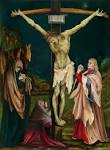 Above image: “The Small Crucifixion”By: Matthias Grunewald@ 1510 Albrecht Durer- @ 1471-1528Print-work artist that was inspired by the Renaissance Considered one of the first artists to show an interest in painting self-portraits Studied GrunewaldDidn’t like how Grunewald’s artwork didn’t have as much balance or rational order as the Renaissance had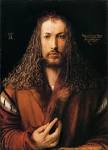 Albrecht Durer Continued-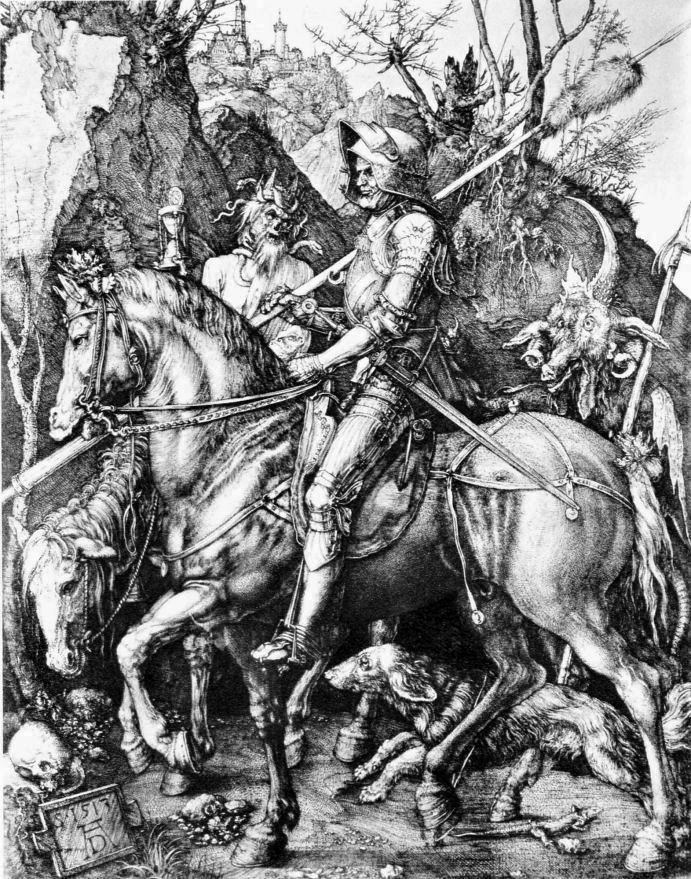 Hieronymous Bosch- @ 1450-1516Painter of the late 15th and early 16th centuries Artwork is similar to the Italian ManneristsReflected the tensions people felt during the time period Used symbolism to convey a message or ideaArtwork had a central theme of good versus evil Included some elements of humor in his artwork 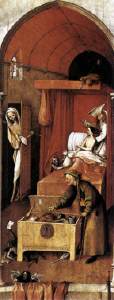 Pieter Brugel- @ 1525-1569Flemish Painter inspired by the artworks of BoschUsed parables to convey a storyParable- story with a symbolic message Most of his characters choose not to take the “road to salvation” 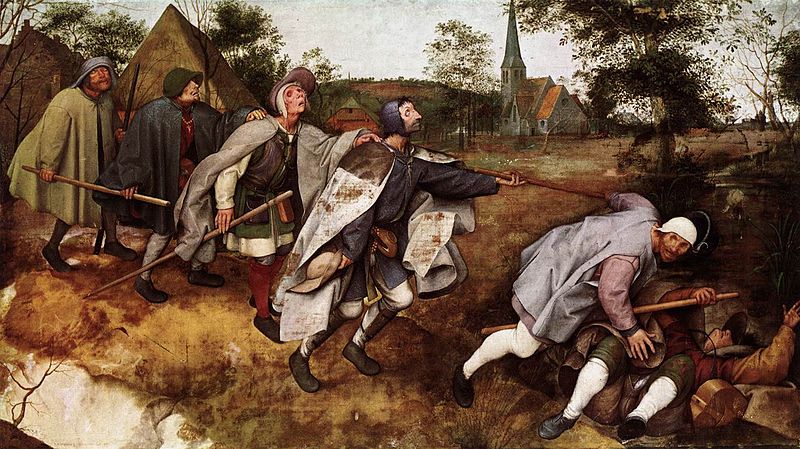 “The Parable of the Blind”Created in 1568Reference to the Biblical quote from Jesus “And if the blind lead the blind, both shall fall into the ditch.” Depicts characters who do not take the road to salvation or who do not do goodBrugel’s point was that anyone can be misled Hans Holbein- @ 1497-1543Originally from Germany Left to become the Court Painter for King Henry VIIIBest known for portraits of the royal family 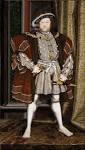 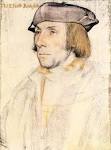 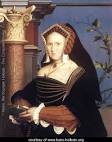 King Henry VIII	     Sir Thomas Eliot 		             Lady Mary 